 «Адал ұрпақ» ерікті мектеп клубтары туралы ақпарат№«Адал ұрпақ» ерікті мектеп клубтарының жалпы саныМүшелерінің саны2020-2021 оқу  жылы «Адал ұрпақ» клубтарымен атқарылған іс-шаралардың жалпы саны(рухани-адамгершілік, патриоттық, сыбайлас жемқорлыққа қарсы тәрбиелеуге бағытталған барлық іс-шаралар)Іс-шаралармен қамтылғандард ың саныІс-шаралар туралы ақпарат (іс-шараның атауын, өткізілген күнін көрсету және  әр іс-шарадан таңдаулы 3-4 фотоесеп ұсыну қажет)1.110классыОрганизация просмотра видеоролика «Знание- сила! Скажи коррупции НЕТ!» https://youtu.be/I_KKHozejPMВыступление   агитбригады  через платформу  зум Организация просмотра    обучающего   мультика  про  честность.акция «Выражай свою благодарность в словах!»игра  брейн-ринг «Мы против коррупции»конкурс рисунков «Мой выбор-страна без коррупции»интеллектуальная  игра  «Стоп коррупция».блиц-турнир «Лучше   горькая  правда, чем сладкая ложь»классные часы «Борьба с коррупцией- дело и долг каждого» конкурс эссе на темы «Мой выбор- ВУЗ  без коррупции» (10-11 классы), «Каким должен быть честный человек»  (7-8 классы). конкурс «Лучший знаток пословиц про честность»акция «Вместо букета- газета, вместо  подарка- поделка»челлендж «Подарок своими  руками»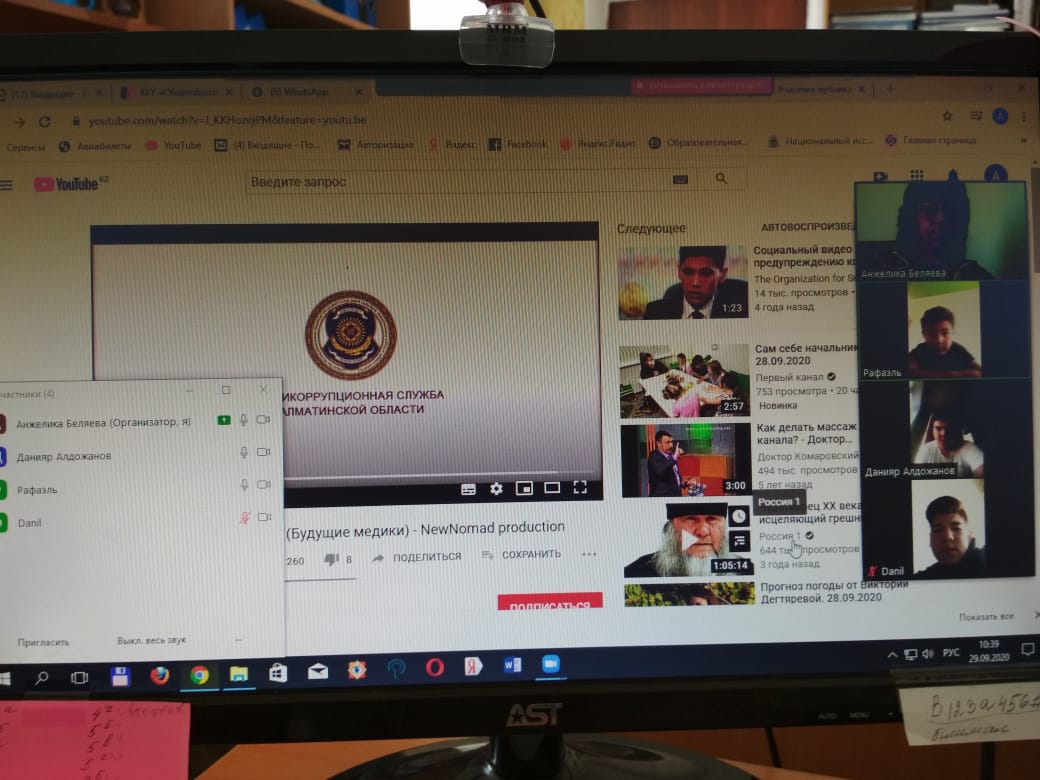 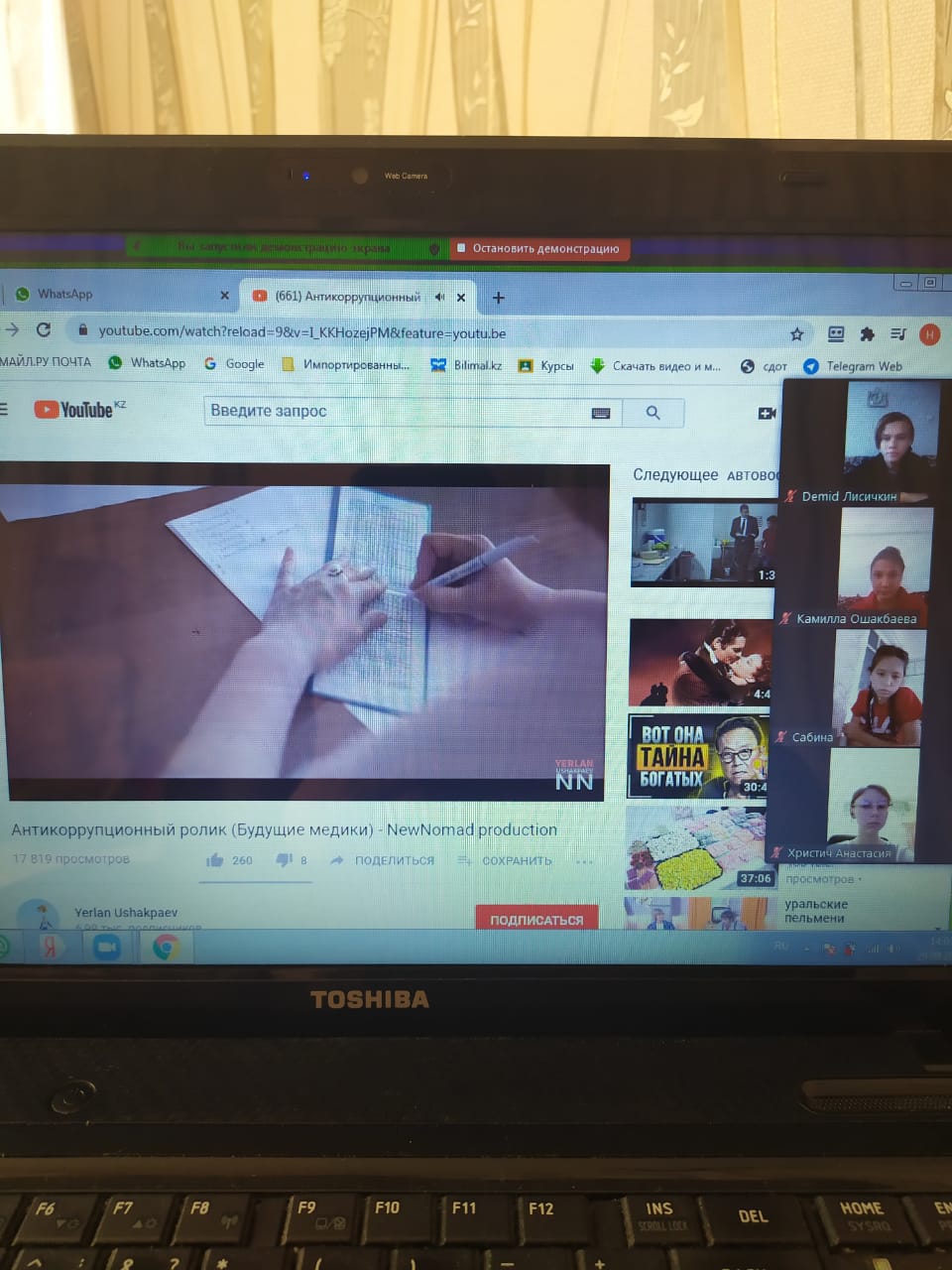 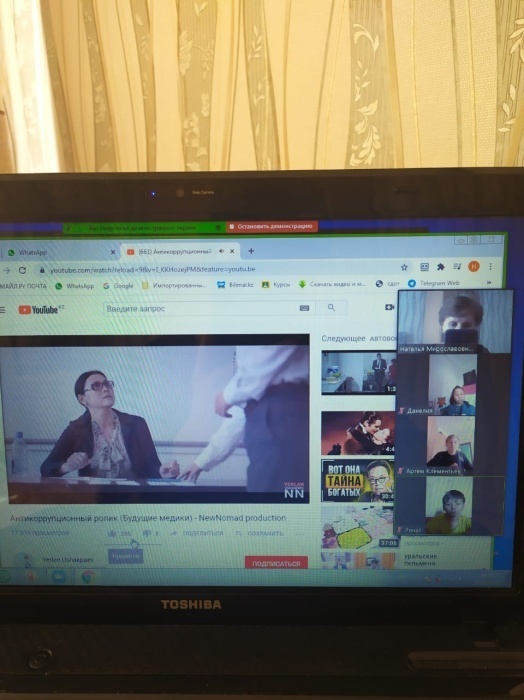 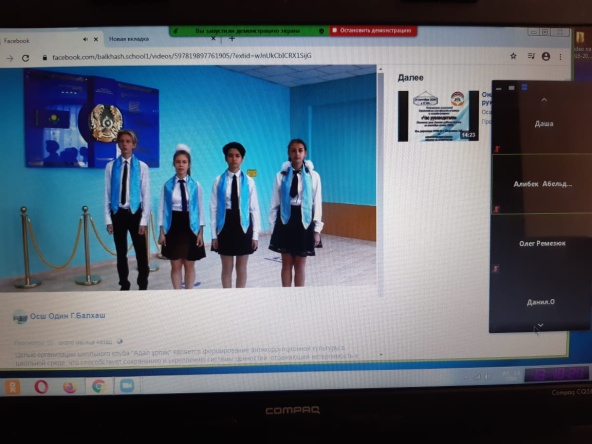 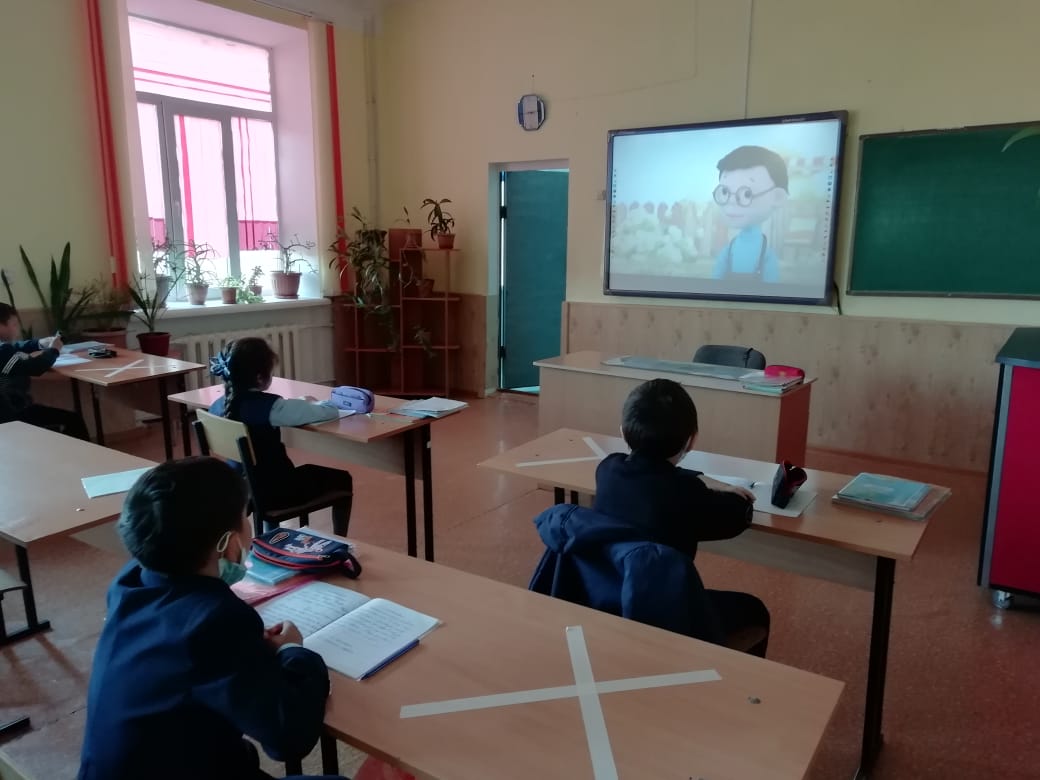 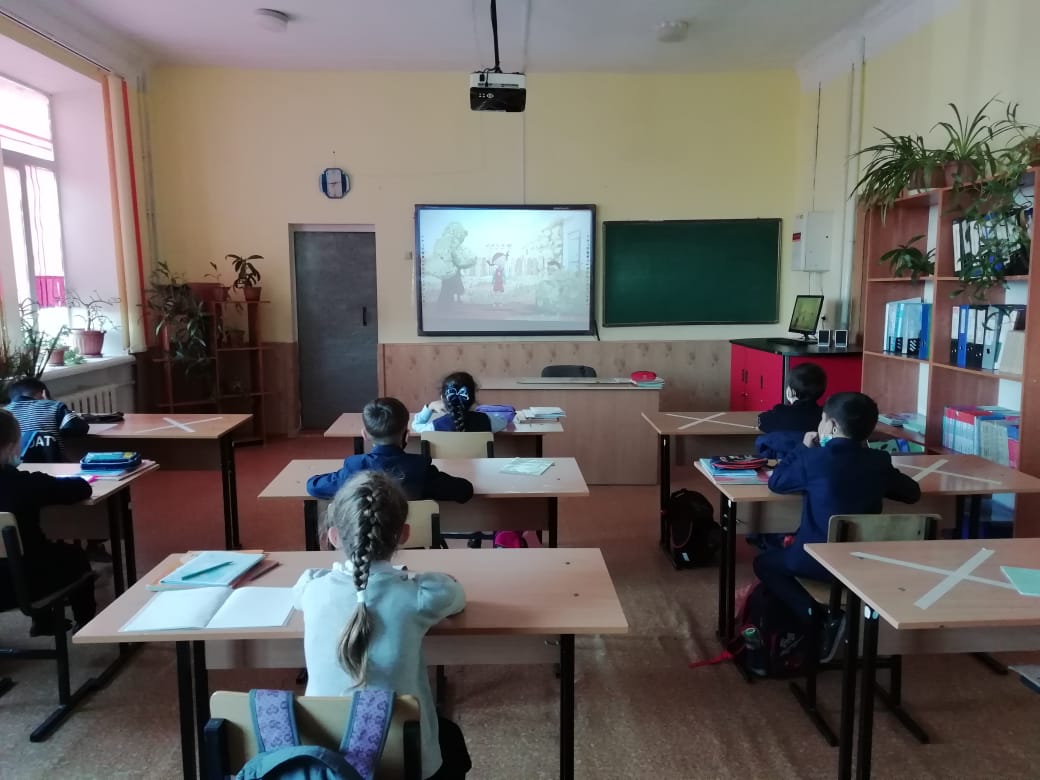 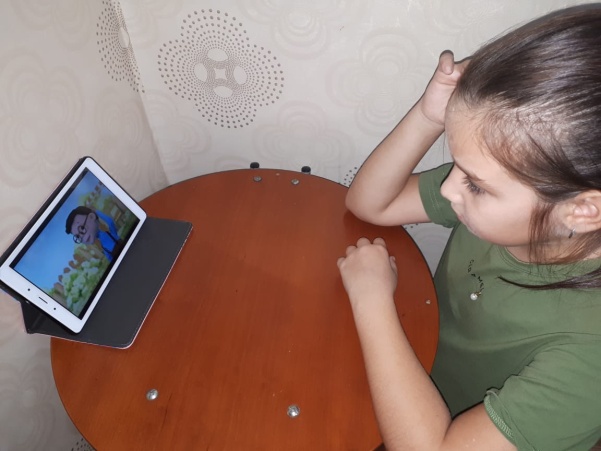 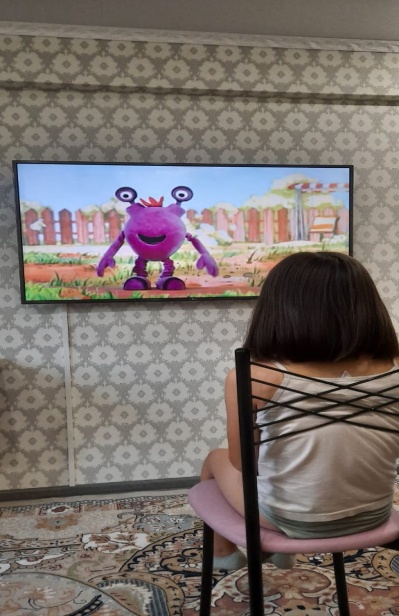 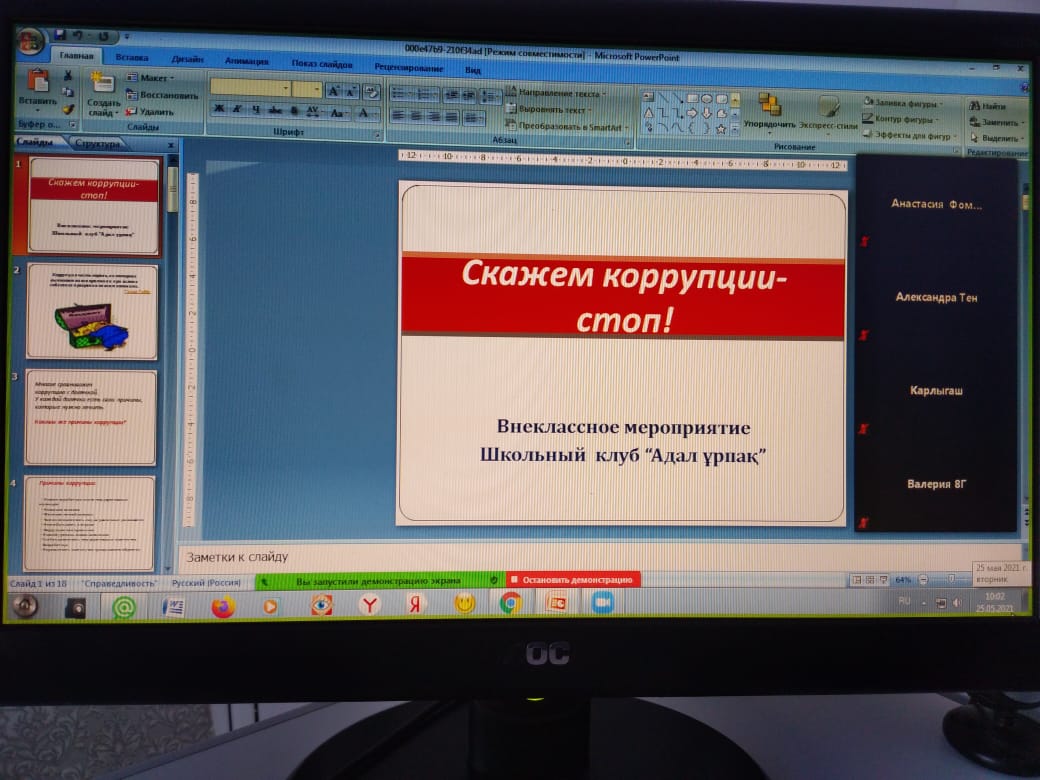 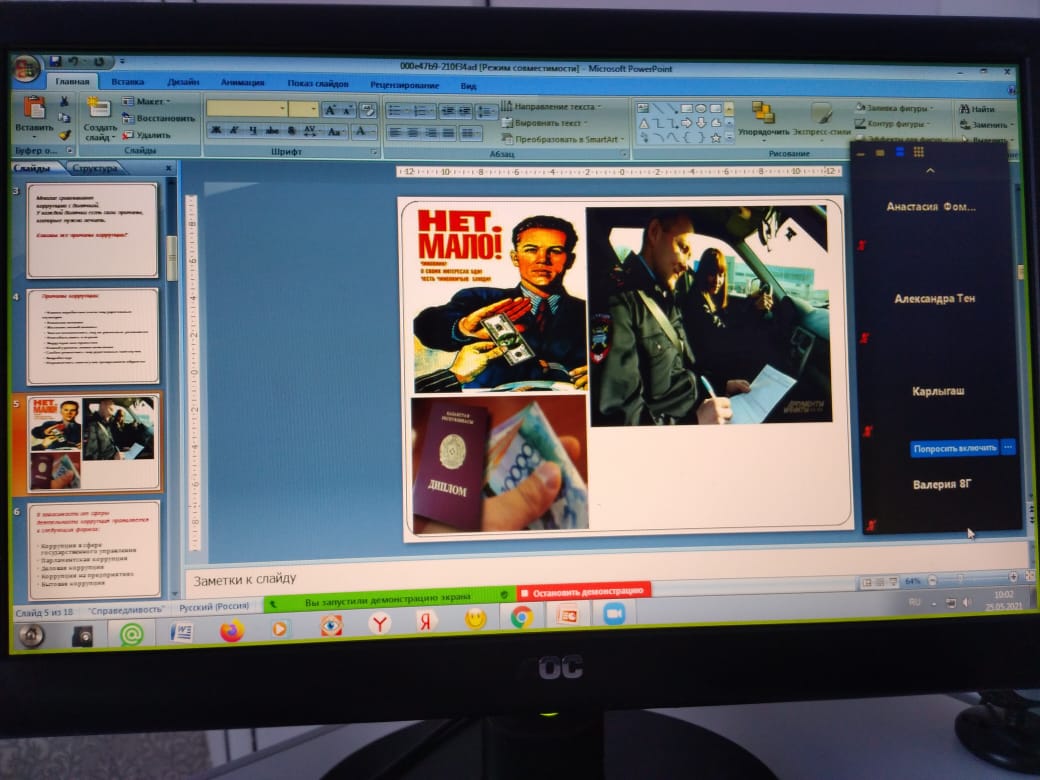 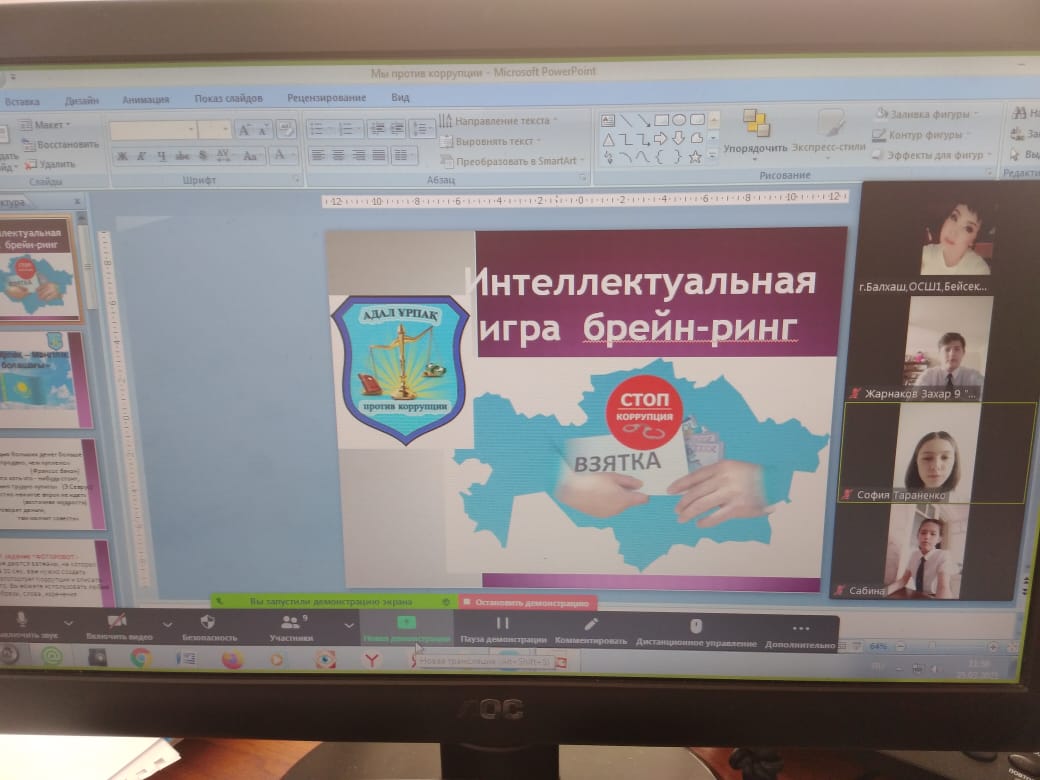 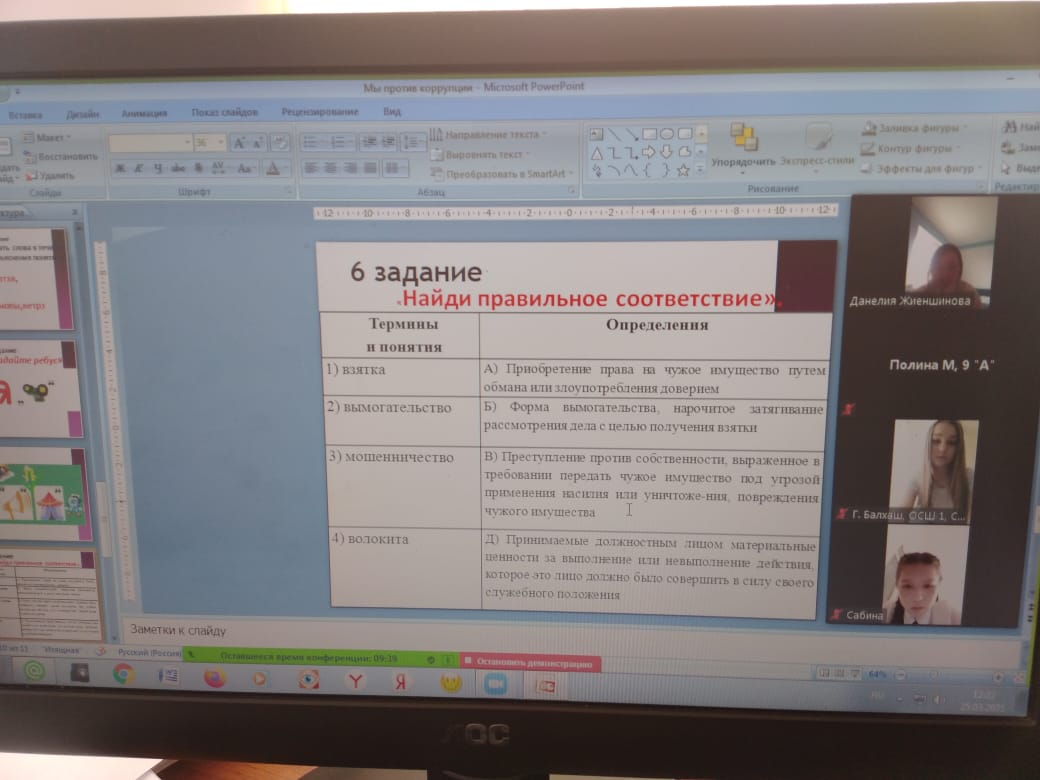 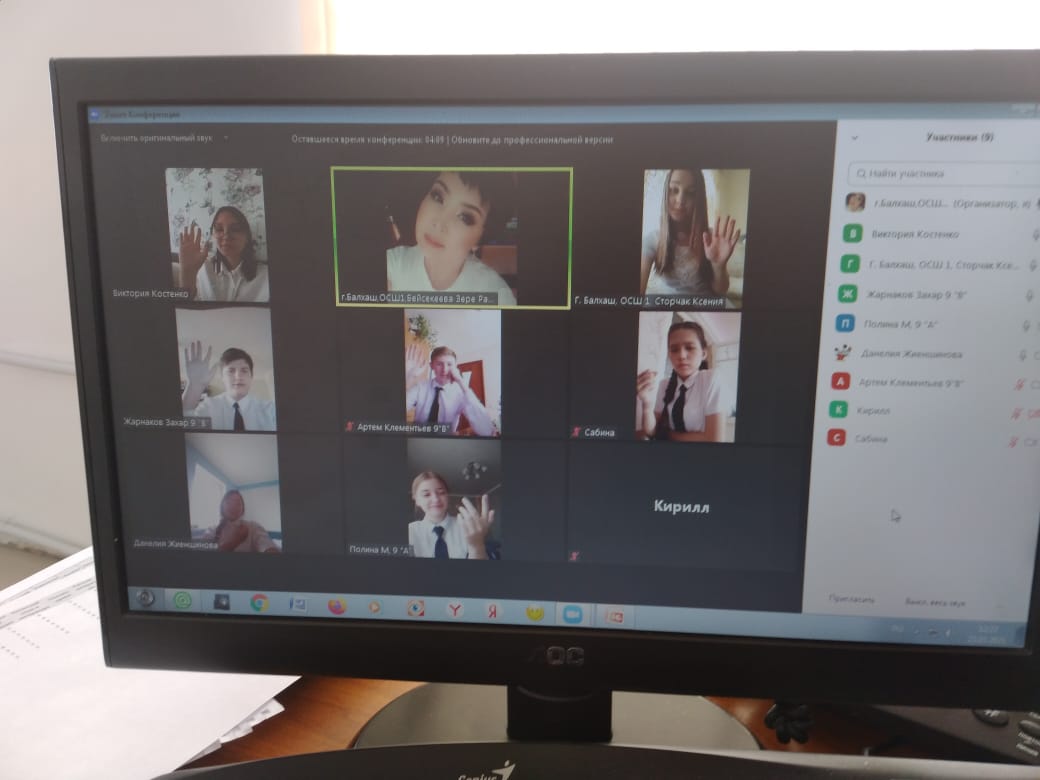 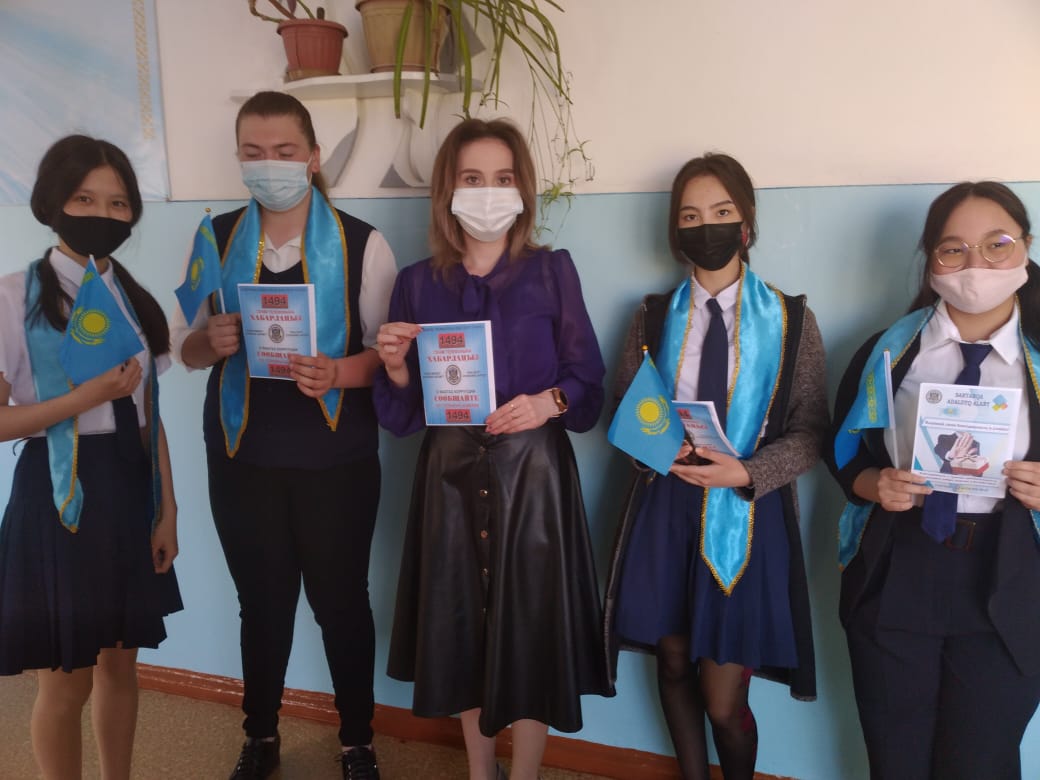 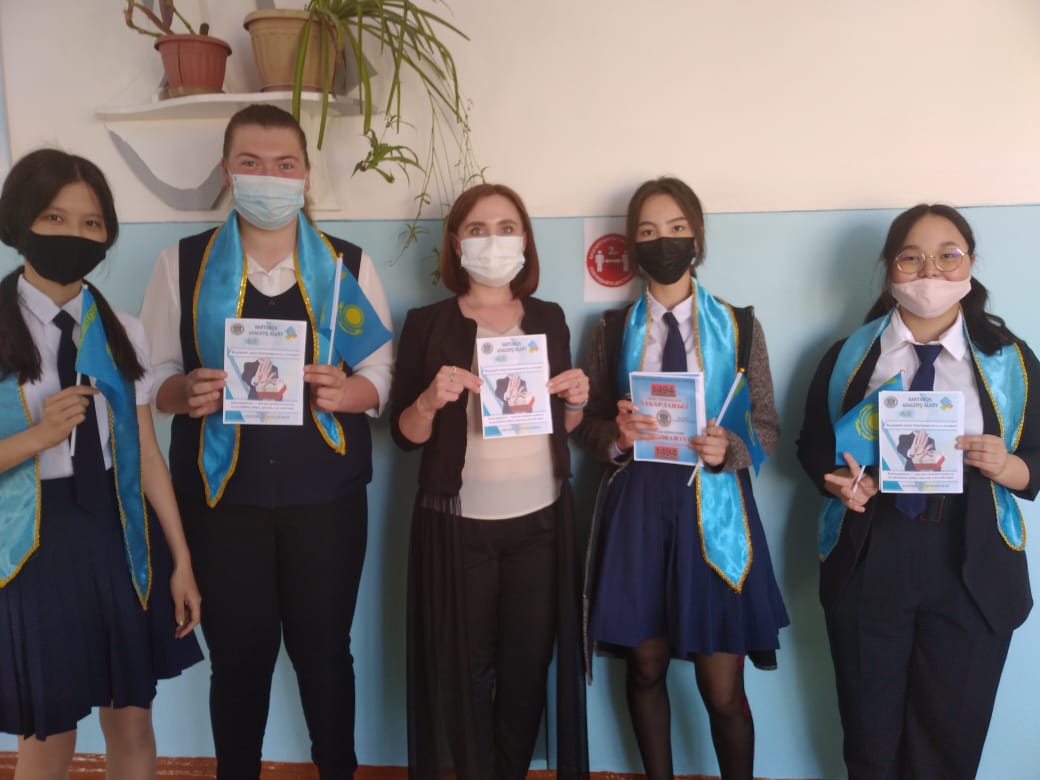 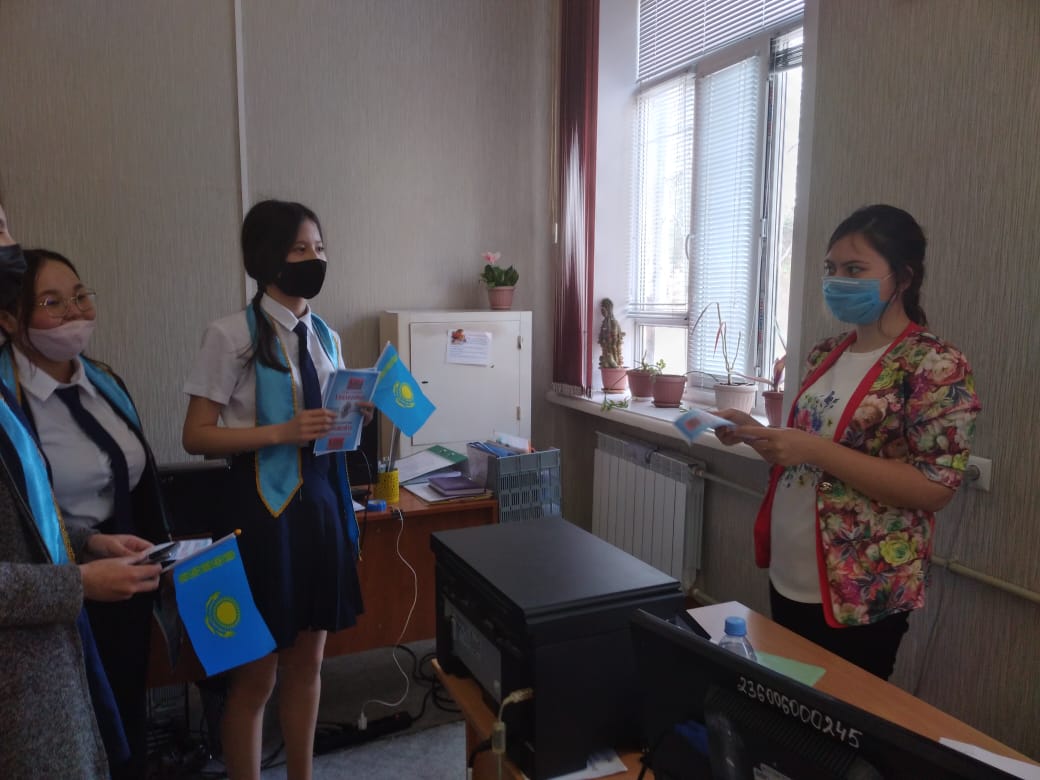 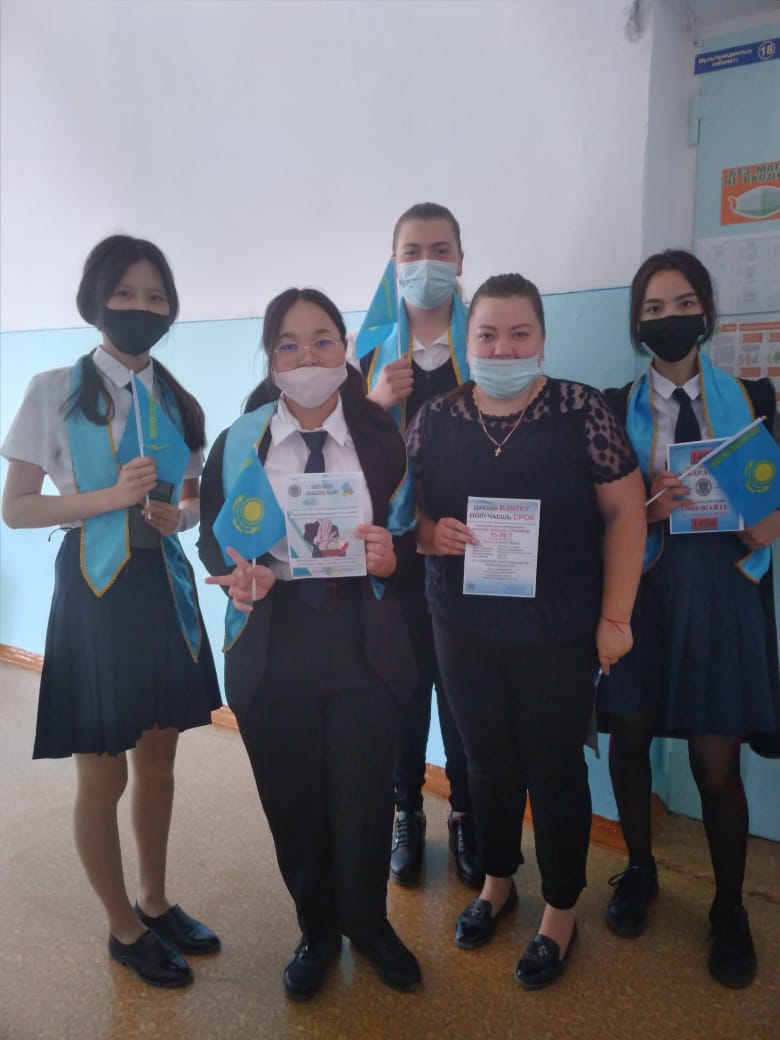 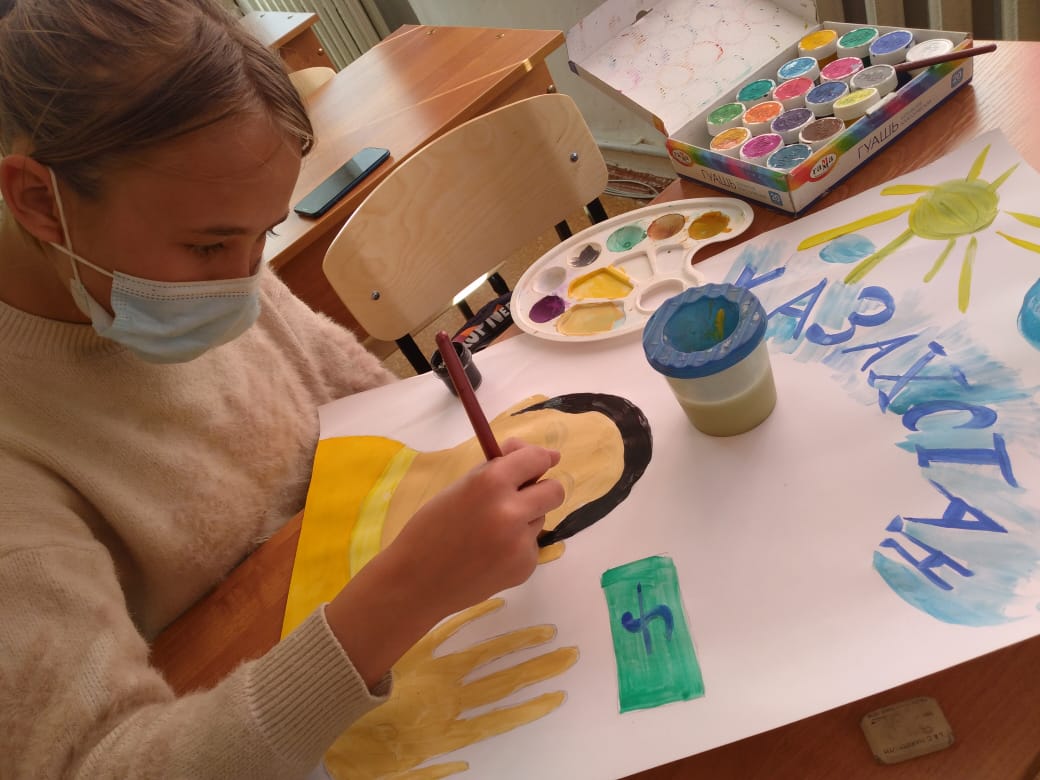 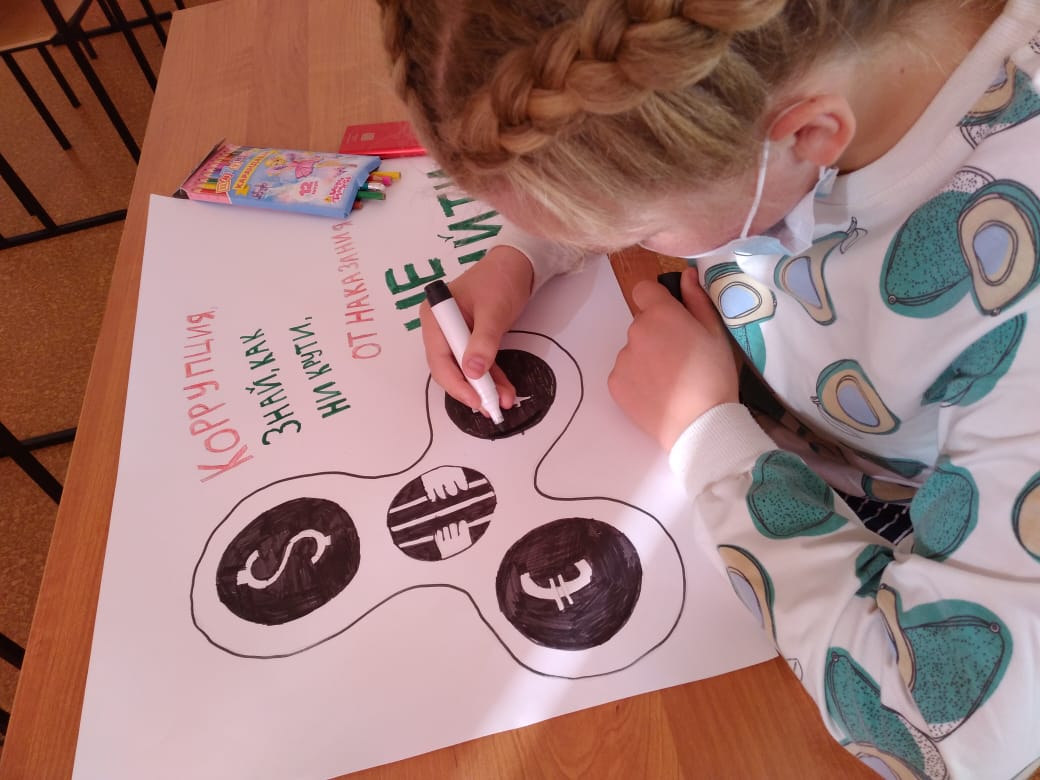 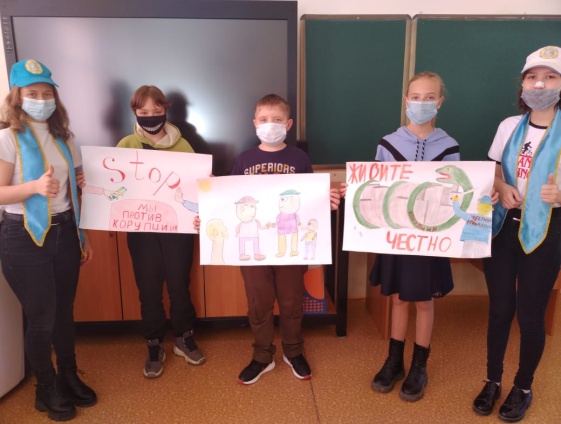 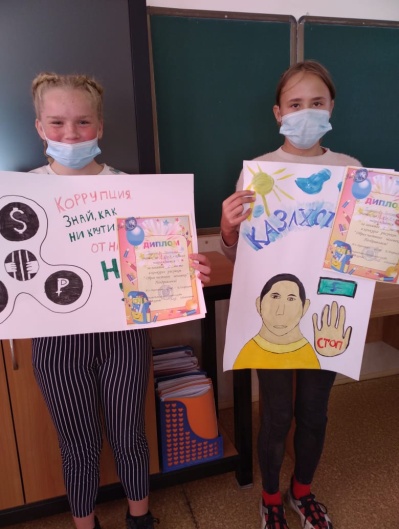 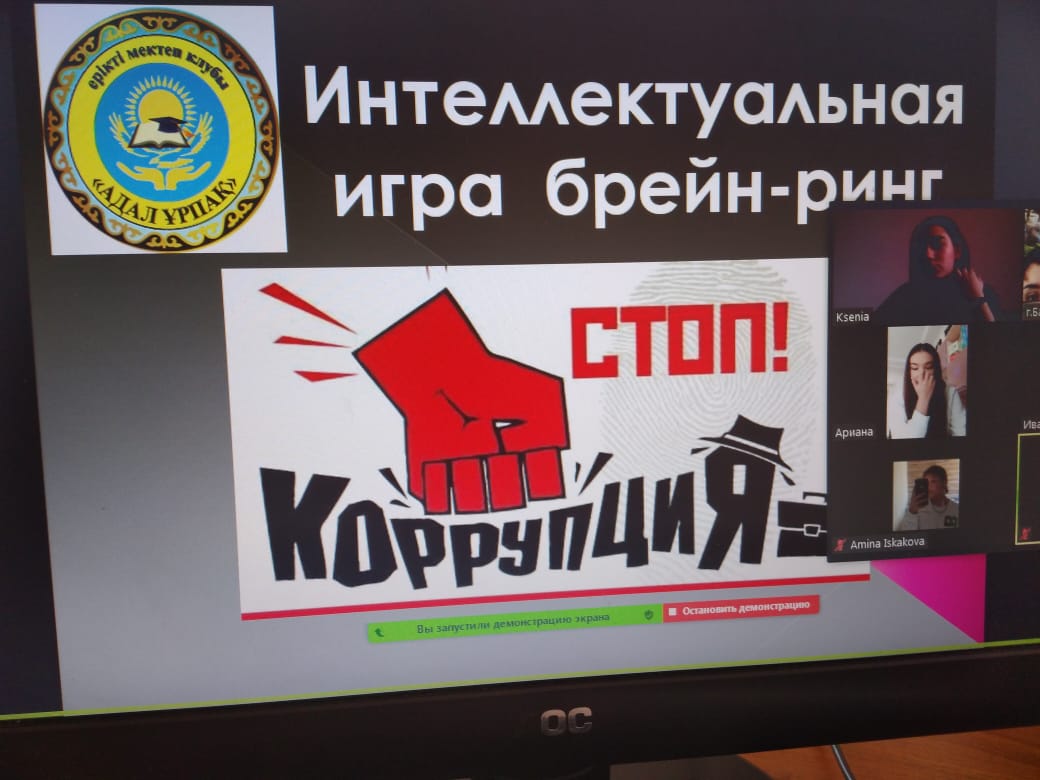 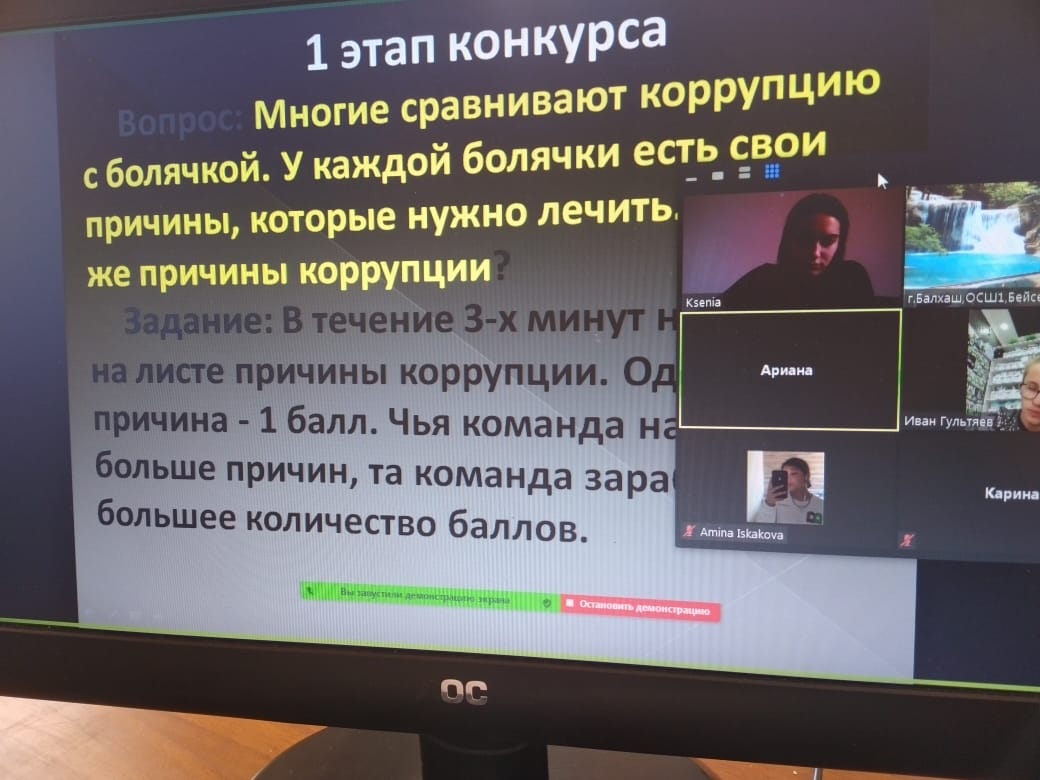 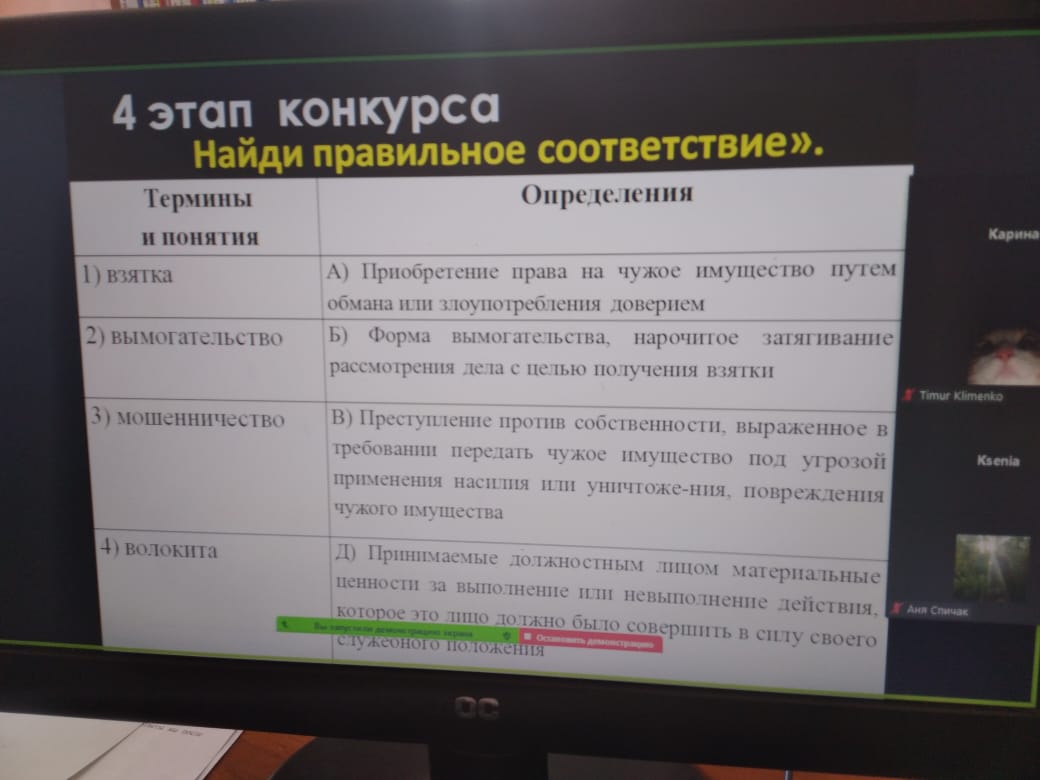 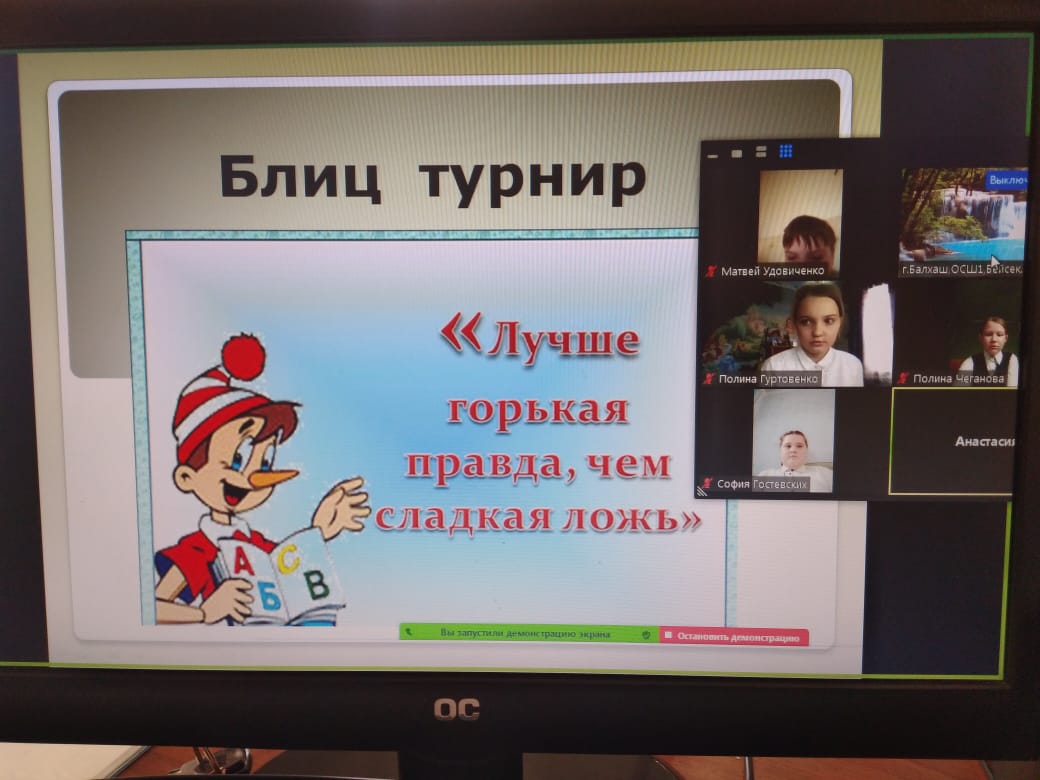 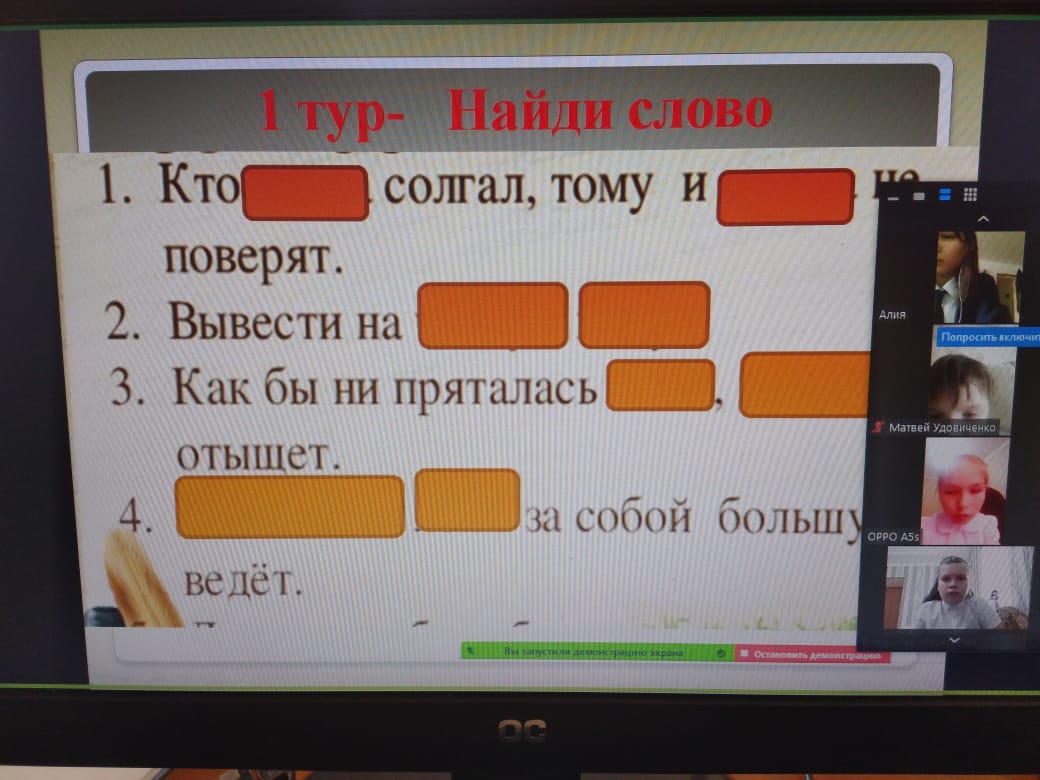 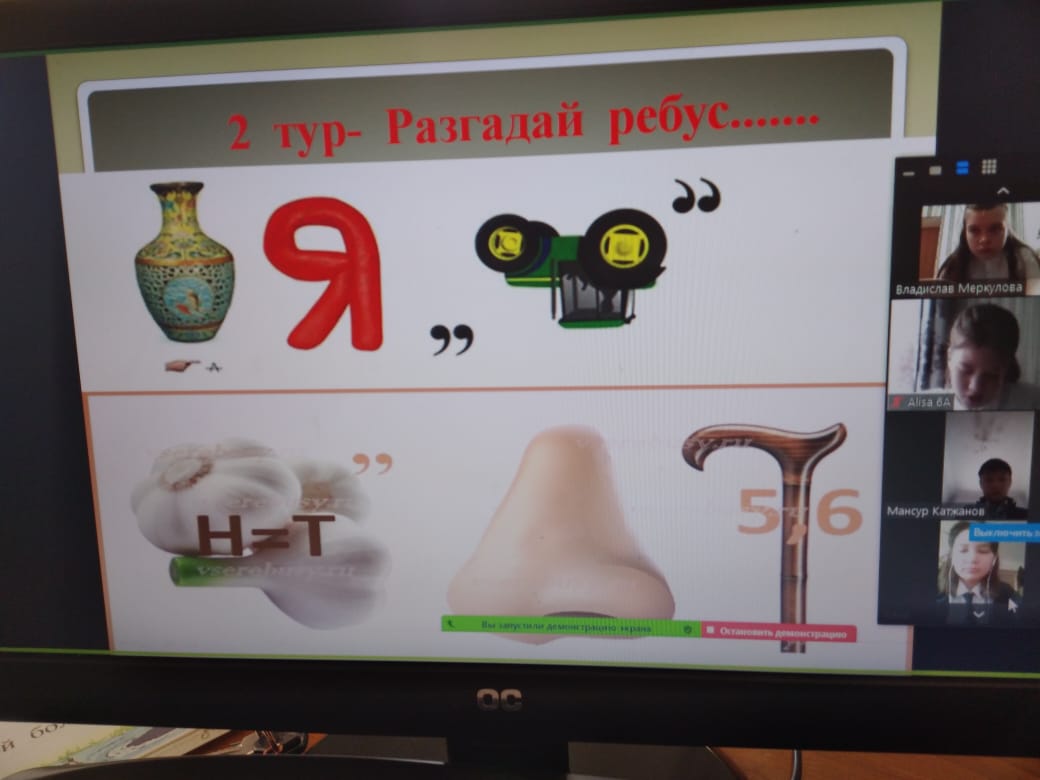 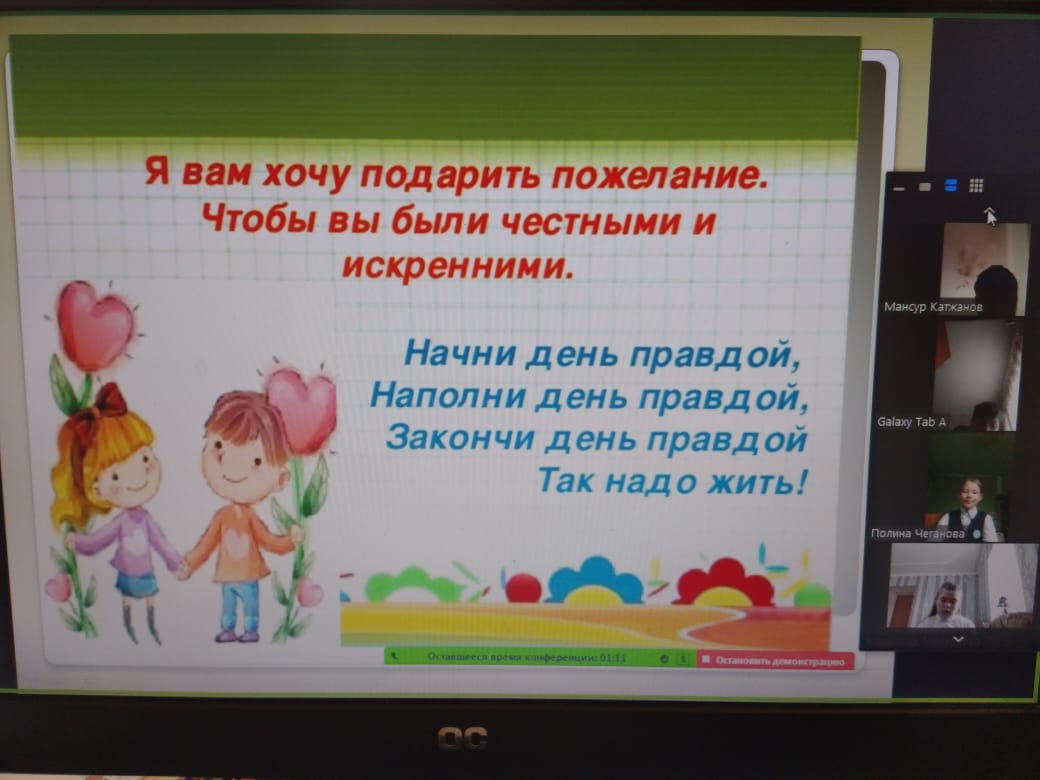 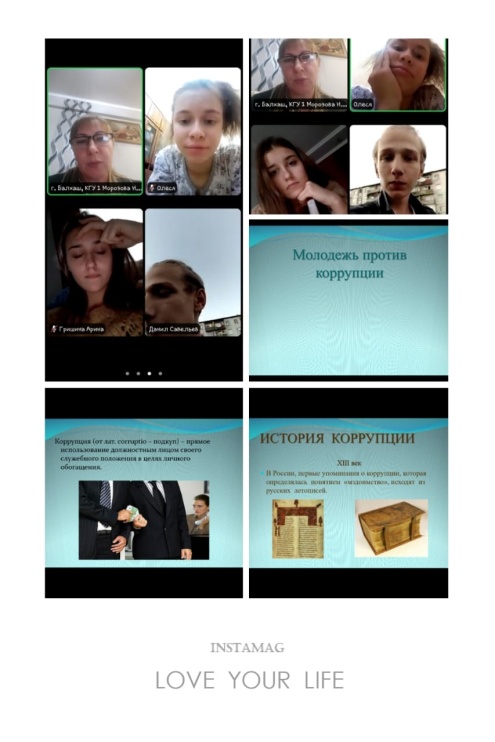 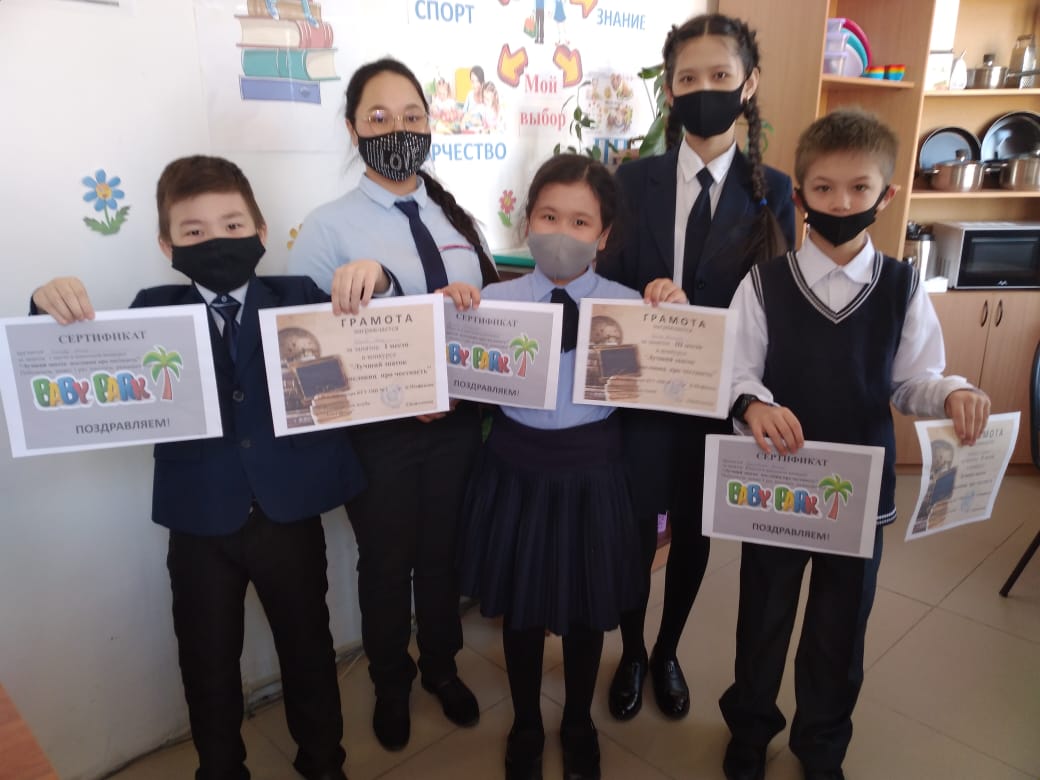 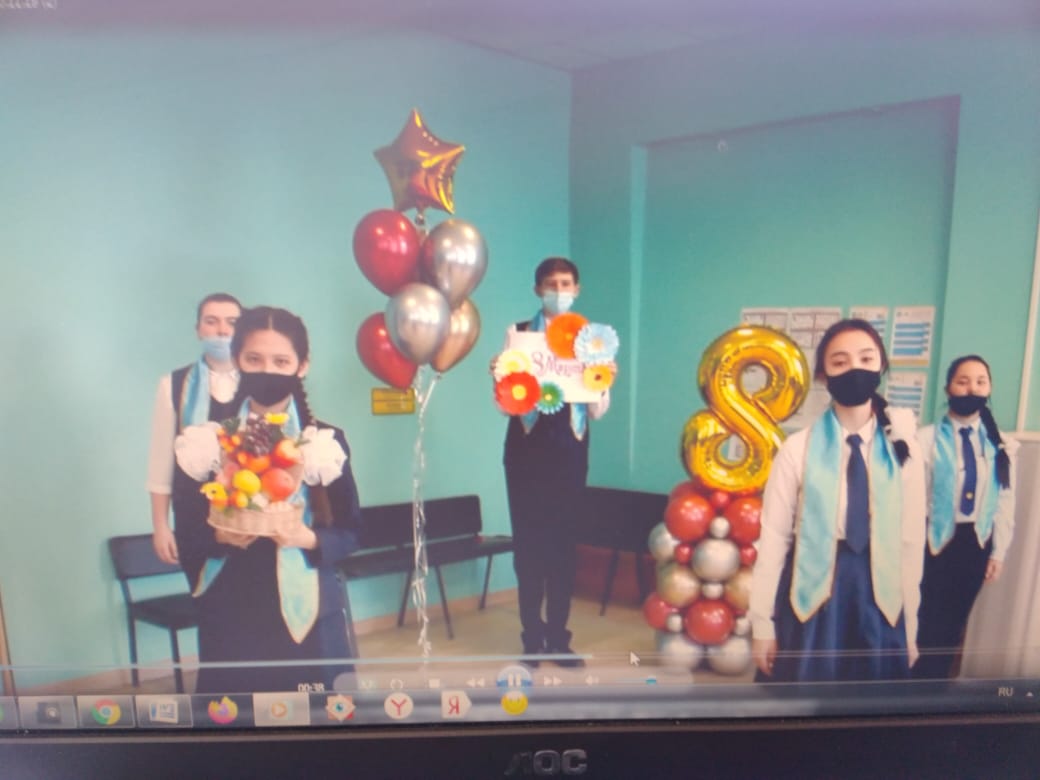 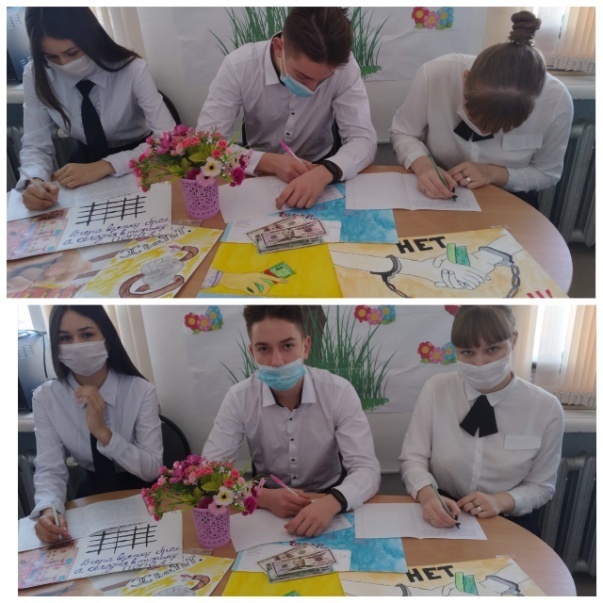 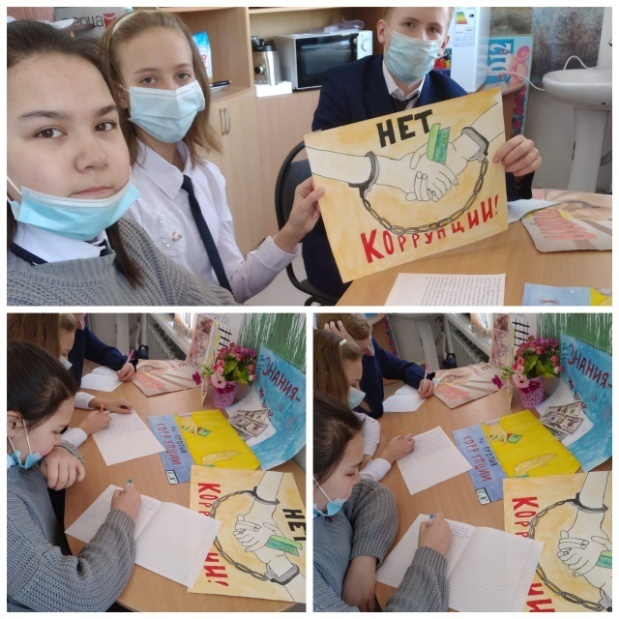 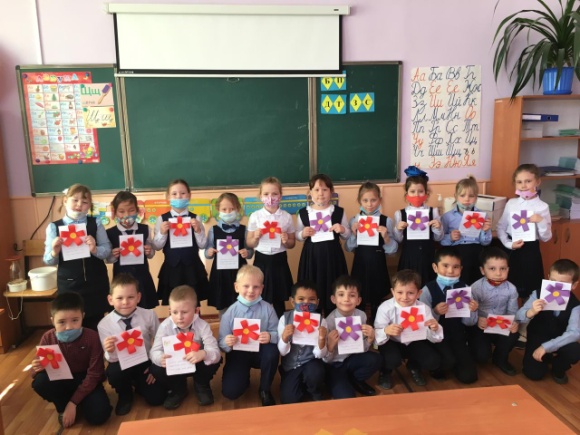 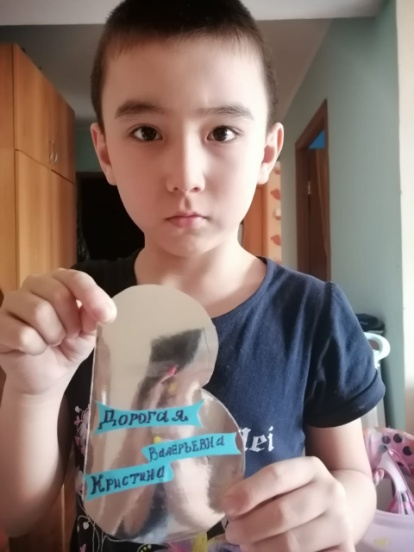 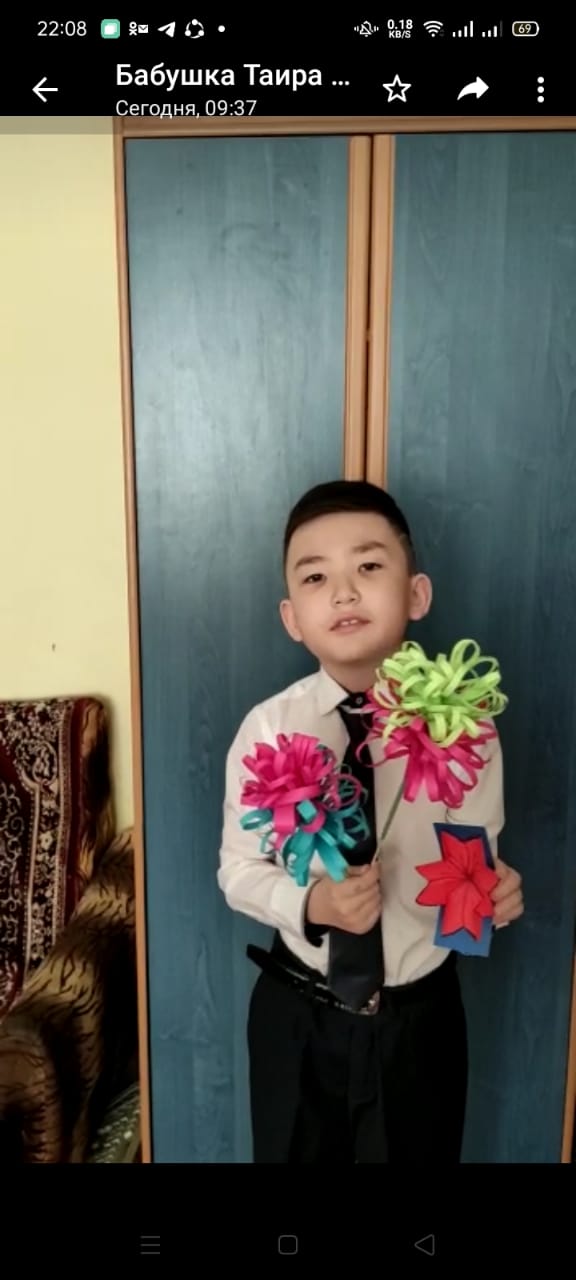 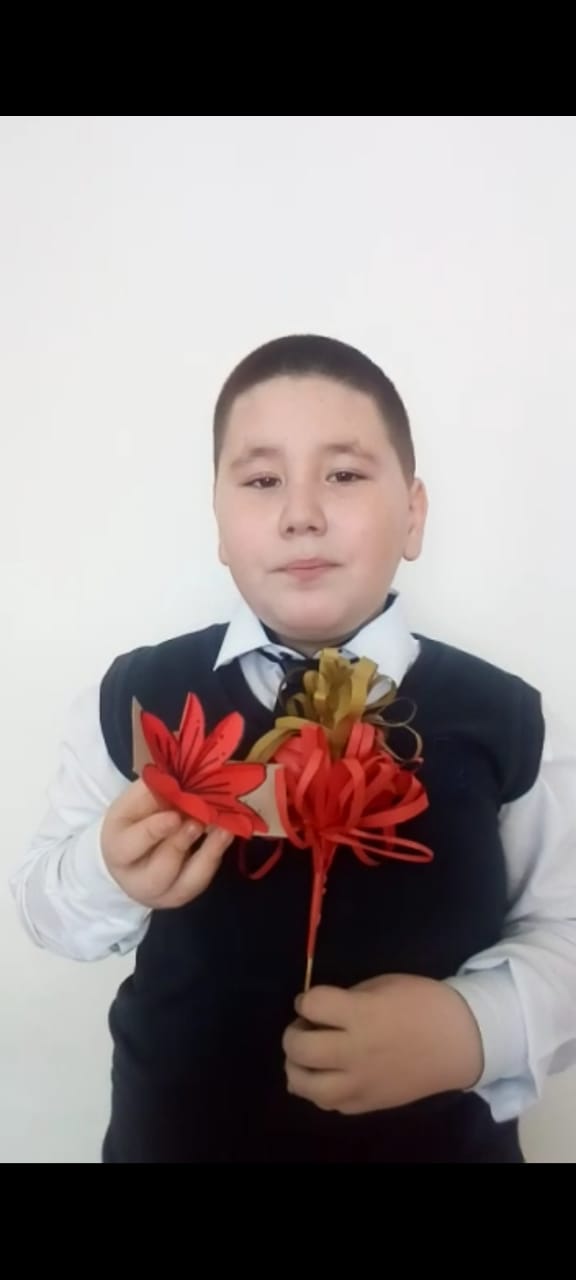 